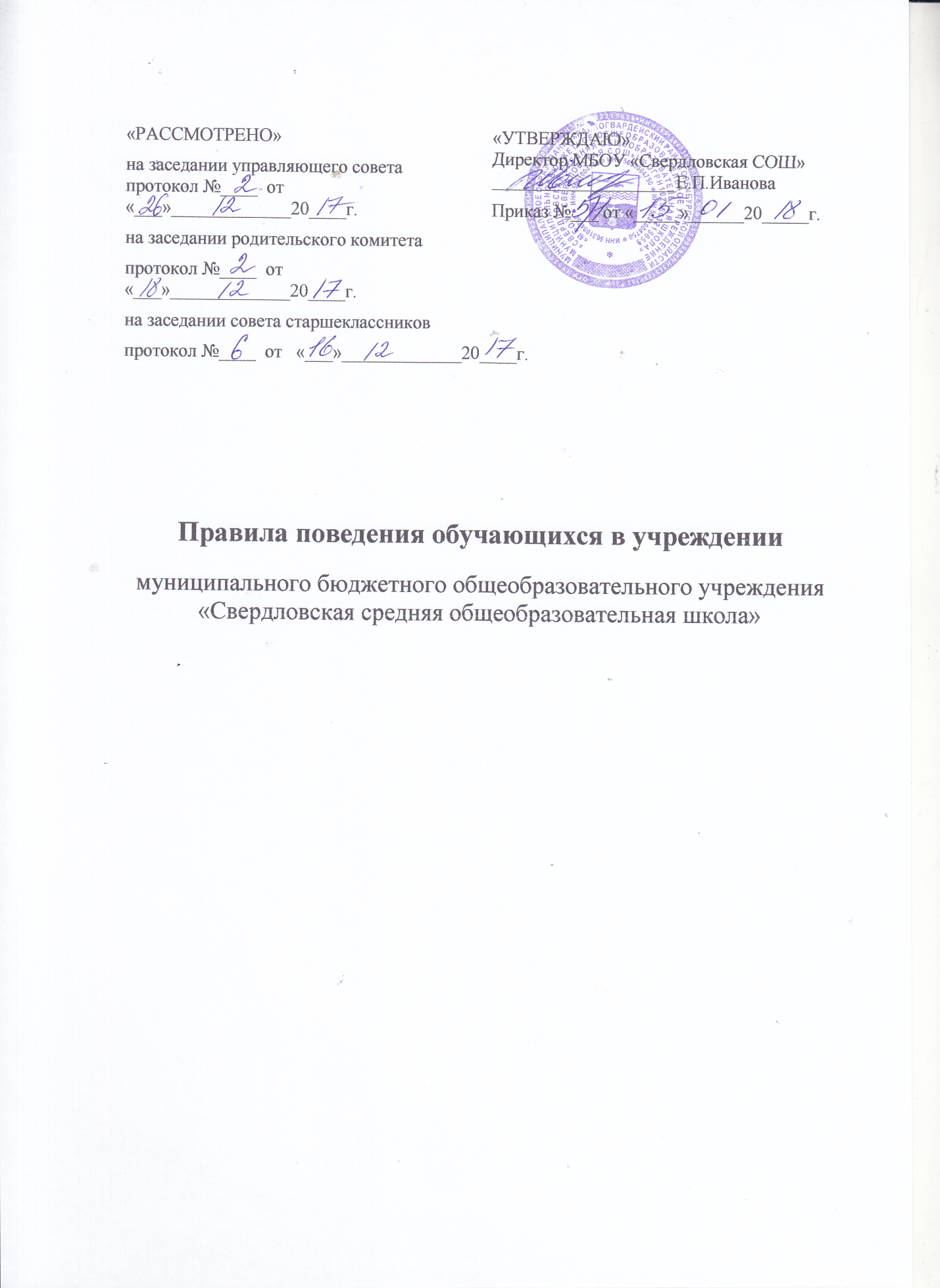     I.Общие положения1.1.Настоящие правила  устанавливают нормы поведения обучающихся в здании и на территории школы, способствуют созданию  нормальной рабочей обстановки, соответствующей успешной учебе каждого ученика, воспитанию уважения к личности и ее правам, развитию культуры поведения и навыков общения. 1.2.Правила призваны: -обеспечить в школе благоприятную творческую обстановку для плодотворной учебы и работы;
- поддерживать в школе порядок, основанный на сознательной дисциплине и демократических началах организации учебного процесса; - способствовать подготовке учащихся к ответственной жизни в свободном обществе.
1.3.   Настоящие Правила поведения  распространяются на всех обучающихся школы  и являются обязательными для исполнения. II.Требования к обучающимся в школе2.1.Каждый обучающийся обязан соблюдать правила поведения в школе.2.2..Обучающиеся приходят в школу за  10 -15 мин до начала занятий, чистые и опрятные, снимают в гардеробе верхнюю одежду, проходят к кабинету, указанному в расписании и готовят все необходимые учебные принадлежности к предстоящему уроку. 2.3.Обучающиеся приходят в школу в школьной форме, без чрезмерной косметики и излишних украшений, аккуратно причесанными.2.4. Школьная одежда должна соответствовать стандарту школьной формы: деловой костюм из темной ткани (девочки – юбка (брюки), пиджак, однотонная блуза; мальчики – брюки, пиджак,  однотонная рубашка, галстук).  2.5.Свободная, подчеркнуто неряшливая одежда и прическа, яркий макияж, пирсинг, броская бижутерия, джинсы запрещаются. 2.6.Форму учащиеся обязаны соблюдать  при посещении учебных  занятий, а также факультативов и профилей. 2.7.Спортивная форма предназначена только для занятий физической культурой и спортом.  Не разрешается приходить на занятия физической культурой в джинсовой одежде, с украшениями и часами. 2.8. Преждевременный уход из школы возможен: в случае болезни по решению участкового врача (классного руководителя и учителя-предметника), по просьбе родителей (в письменном виде) с подтверждением (подписью) классного руководителя и администратора. 2.9. В случае пропуска занятий обучающийся должен предъявить классному руководителю справку от врача или записку от родителей (лиц, их заменяющих) о причине отсутствия. Пропуски занятий без уважительной причины являются грубым нарушением Устава учреждения.  2.10. Обучающиеся  доброжелательно относятся друг к другу, не повышают голос и не кричат, вежливо разговаривают со взрослыми и между собой, не говорят друг другу оскорбительные слова и не употребляют непристойные выражения. 2.11. Обучающиеся  берегут имущество школы, в т. ч. цветы и зеленые насаждения. В случае  порчи школьного имущества родители (или лица их заменяющие) обязаны возместить нанесенный ущерб. 2.12. Обучающиеся  аккуратно пользуются школьными учебниками. Обернуть и подписать при получении в начале учебного года, сдать в конце года все учебники в хорошем состоянии -  обязанность каждого обучающегося. 2.13. Обучающиеся  поддерживают чистоту в школе, в классе, на своем рабочем месте. 2.14. Обучающиеся  школы проявляют уважение к старшим, здороваются со всеми взрослыми независимо от того, учат они их или нет, заботятся о младших. Школьники уступают дорогу взрослым, старшие школьники - младшим, мальчики - девочкам. Споры решают только на принципах уважения чужого мнения, взглядов, убеждений. 2.15. Обучающимся, нашедшим  утерянные или забытые, по их мнению, вещи, следует передать их  дежурному администратору или учителю. 2.16. К обучающимся , присвоившим чужие вещи, могут приниматься дисциплинарные меры, вплоть до привлечения правоохранительными органами к административной или уголовной ответственности. 2.17. Обучающиеся должны соблюдать правила личной гигиены, дежурить по школе или по классу в соответствии с утвержденным графиком. 2.18. Обучающиеся  должны соблюдать правила техники безопасности, пожарной безопасности, правила обращения с инвентарем, методическими пособиями, техническими устройствами и приборами, используемыми  в учебном процессе.  2.19.Обучающиеся обязаны проходить соответствующие инструктажи по обращению с опасными предметами и веществами. 2.20. Вне школы  обучающиеся   ведут себя в соответствии с правилами поведения в общественных местах. Обучающимся  запрещается: -.оставлять в гардеробе головной убор, шарф, варежки, обувь; в карманах верхней  одежды - мелкие вещи, деньги, ключи, сотовые телефоны; - носить  головной убор, шарф, верхнюю одежду в помещении школы; - опаздывать на урок без уважительной причины; - во время учебных занятий без разрешения администрации уходить из школы; - самовольно покидать спортивные, культурные и внеклассные мероприятия; - самовольно брать ключи от учебного кабинета;  - приносить и использовать в школе и на ее территории холодное, огнестрельное и иное оружие, взрывчатые и огнеопасные вещества, горючие жидкости, пиротехнические изделия, газовые баллончики, сигареты, спички, спиртные напитки, наркотики, одурманивающие средства, а также ядовитые и токсичные вещества; - во время уроков жевать жевательную резинку, использовать мобильные телефоны, наушники, музыкальные устройства  и электронные игры;- приносить и устанавливать на школьные компьютеры нелицензионные электронные продукты;- влезать на крышу здания;- кататься на перилах; - сидеть на подоконниках, использовать подоконники для выполнения домашней работы, коллективных игр и прочих целей;  -  использовать не в соответствии с его назначением учебное  оборудование в школе,   спортивные и игровые конструкции на территории школы; - включать и выключать аппаратуру без участия педагога; - курить и распивать спиртные напитки в школе и на ее территории; - использовать любые средства и вещества, способствующие взрывам и пожарам; - применять физическую силу для выяснения отношений, запугивание или вымогательство;- производить любые действия, влекущие за собой опасные последствия для окружающих.Обучающиеся, замеченные в совершении указанных выше действий, могут быть подвергнуты дисциплинарным взысканиям. III. Требования к поведению на занятиях3.1. При входе педагога в класс обучающиеся  встают в знак приветствия и садятся после того, как педагог ответит на приветствие и разрешит сесть. Подобным  образом обучающиеся  приветствуют любого взрослого,  вошедшего в класс по разрешению учителя. 3.2. Во время урока нельзя шуметь, отвлекаться самому и отвлекать товарищей от занятий посторонними разговорами, играми и другими, не относящимися к уроку делами. Урочное время должно использоваться обучающимися  только для учебных целей, успешного освоения школьной программы. Ученик не может  вставать без разрешения учителя, подходить к другим ученикам и совершать какие-либо физические действия в отношении их. 3.3. Если обучающийся хочет задать вопрос учителю или ответить на его вопрос, он поднимает руку и ожидает разрешения учителя. 3.4. Во время занятий обучающийся может по уважительной причине выйти из класса, попросив разрешения у педагога, и отсутствовать в течение 3-5 минут. 3.5. В случае пропуска занятий (по уважительной причине или нет) ученик обязан изучить материал пропущенного урока. Отсутствие на уроке не освобождает ученика от контроля   усвоения  знаний. 3.6. Ученик обязан:- овладевать основами преподаваемых наук, навыками самообразования, выполнять классные и домашние задания; -  по первому  требованию учителя предъявлять дневник; -  ежедневно вести запись домашнего задания в дневнике; - приносить на занятия все необходимые учебники, тетради, пособия, письменные принадлежности.IV. Требования к использованию мобильной связи 4.1. В школе приняты определенные требования к использованию мобильной связи, продиктованные безопасностью обучающихся и комфортными условиями пребывания в школе. 4.2. Мобильный телефон может использоваться обучающимися только по прямому назначению – для экстренной телефонной связи. Запрещается просмотр картинок и видеороликов, прослушивание музыки, использование служб SMS и MMS, съемка на фото и видеокамеру. 4.4. Запрещается громко и демонстративно говорить по мобильному телефону в местах общего скопления людей, в присутствии учителей и администрации школы. 4.5. Запрещается говорить по мобильному телефону на уроке. Во время урока все сигналы мобильного телефона должны быть отключены. 4.6.Если во время занятий обучающийся не занимается уроками и балуется мобильным телефоном, музыкальным плейером, электронными играми педагог имеет право изъять их и передать дежурному администратору. Дежурный администратор в свою очередь уведомляет родителей и передает им в руки изъятые вещи. 4.7. Ответственность за инциденты, связанные с вымогательством и изъятием, кражей и порчей мобильных телефонов как на территории школы, так и за ее пределами лежит на родителях (законных представителях) обучающихся, доверивших использование средств мобильной связи своему ребенку. V. Требования к передвижению по школе 5.1. В целях обеспечения безопасности обучающихся, во избежание травм и конфликтов в школе приняты определенные правила передвижения.5.2. При передвижении вверх по лестнице обучающиеся  обязаны держаться правой стороны лестницы, обеспечивая беспрепятственный спуск  встречных обучающихся вниз по лестнице. 5.3. При передвижении вниз по лестнице обучающиеся  обязаны спускаться со стороны перил, держась за перила, обеспечивая беспрепятственный подъем встречных обучающихся вверх по лестнице. 5.4. Правом преимущества при движении больших встречных потоков людей, при проходе через дверные проемы, во избежание давки, пользуются девочки, девушки, обучающиеся  начальной школы, учителя, родители,  гости, директор и заместители директора, а также другие работники школы. 5.5. При проходе через дверные проемы юноши  обязаны придерживать дверь, пропуская вперед или выпуская детей и представительниц женского пола. 5.6. Встречая при входе в школу или при передвижении по школе учителей, директора, заместителей директора, представителей персонала школы, гостей, родителей, обучающиеся обязаны приветствовать взрослых. 5.7. Запрещается бегать по зданию, коридорам, помещениям школы. VI. Требования к поведению на переменах 6.1.  Во время перерывов (перемен) обучающиеся обязаны: - выйти из класса, чтобы была возможность проветрить помещение;  - помочь подготовить класс по просьбе педагога к  следующему уроку; - приготовить все необходимые принадлежности к следующему  уроку;   - если следующий урок будет в другом кабинете, перейти в другой кабинет и во время  перемены находиться в нем в присутствии учителя или около этого кабинета 6.2. Во время перерывов  обучающимся запрещается:             -  бегать  вблизи оконных проемов,  дверных полотен со  стеклом  и  других местах, не приспособленных для игр;      - толкать друг друга,  бросаться  предметами,  устраивать  какие-либо  игры, требующие специальных условий. VII. Требования к поведению в столовой 7.1. Обучающиеся находятся в обеденном зале столовой только на переменах и в отведенное графиком питания время. 7.2. В обеденном зале столовой запрещается бегать, прыгать, толкаться, кидать предметы, продукты. 7.3.Обучающиеся соблюдают нормы гигиены и санитарии. 7.4 Обучающимся нельзя ставить и класть на столы учебные сумки, учебники, тетради и другие школьные принадлежности. 7.5. Находясь в столовой, обучающиеся подчиняются требованиям  дежурного класса, дежурного учителя, дежурного администратора  или работников столовой. 7.6.Во время завтрака или обеда учащиеся занимают свои места за столом, не разговаривают, не размахивают столовыми приборами, не мешают другим обучающимся. После приема пищи посуду следует убирать.